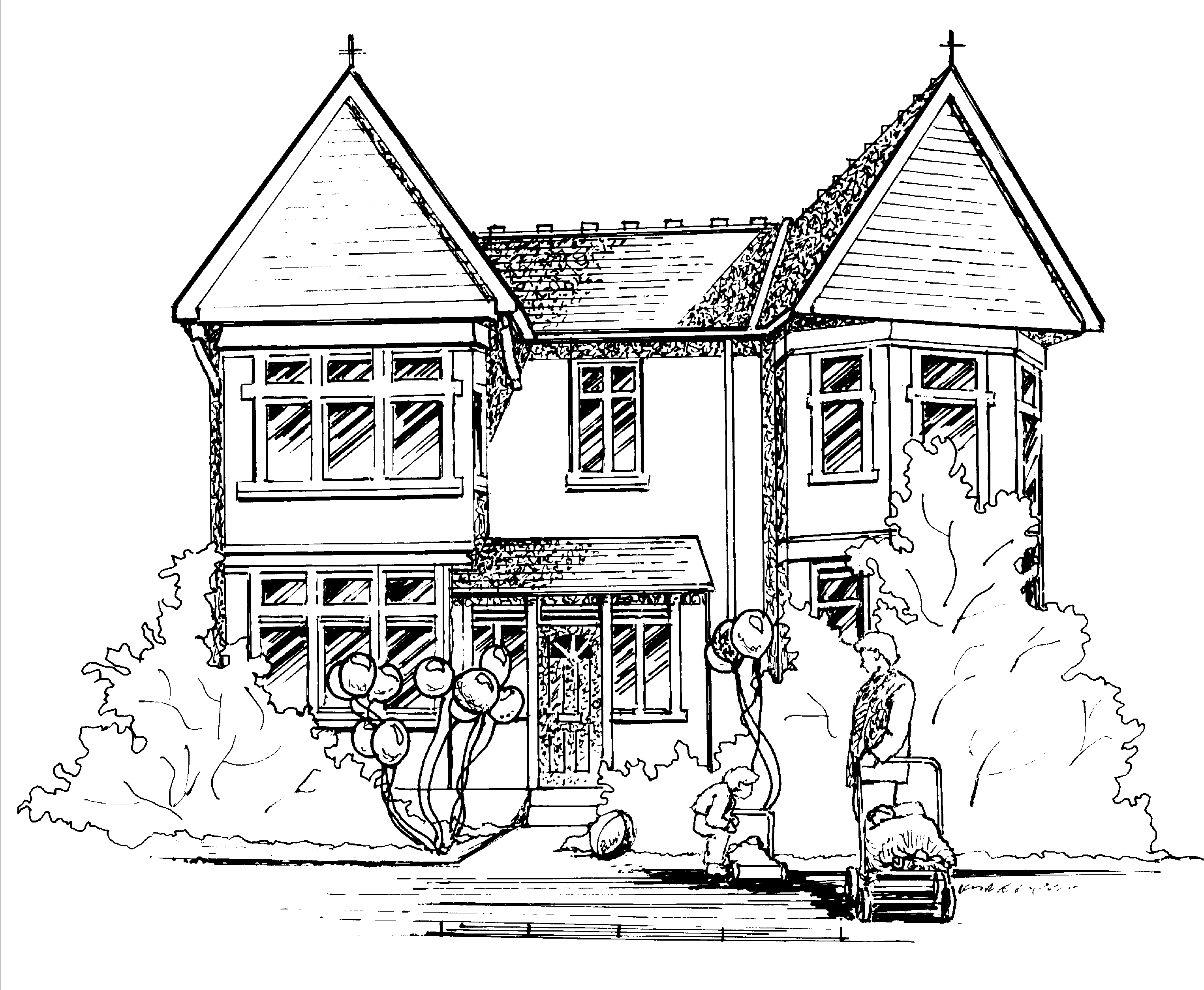 Hi all, Now that the weather is mostly sunny and dry, could we please ask that all children’s bags are regularly replenished and appropriate clothing for the warm weather is provided. If possible, could you please also provide labelled swimwear as all rooms regularly participate in water play, lastly could you all please provide a labelled sunhat for your child to wear during outdoor play. We provide Nivea sun cream if you would like your child to have an alternative please put it labelled in your child’s bag. Baby RoomNext week the focus child in Baby Room will be Georgia (please fill in focus sheet form for next week).  Toddler RoomThis week the toddlers have been taking part in lots of various cooking activities. They particularly enjoyed helping to make carrot cake. They have introduced a post office role play area to facilitate the toddlers who enjoy posting and transporting as they learn through their play. Next week Toddler Room will be spending lots of their time outdoors as they learn about mini beasts, they will also be setting up a mini beast corner to learn within the room. The focus children for next week’s pre-planned activities will be Harriet, Julia, Leo, Alessia, Lottie, Lex and Margot.  Pre-School and Nursery ClassThis week the children had fun dressing up in princess dresses and dancing to Disney music. We made crowns and the children enjoyed having their faces painted. We made a role play ice cream shop where the children enjoyed serving one another and choosing different flavoured ice cream to buy and share with their friends. We have enjoyed water play in the garden and have been making savoury snacks for teatime such as cheese straws and cheese and leek muffins!Next week we will be welcoming Julianne upstairs from the Toddler Room.Our focus children next week will be Evelyn and Finley. If parents can please fill in the focus sheet and return it back to us next week. Our letter of the week next week will be ‘h’ Harry hat man if you could encourage your child to find an object beginning with this letter for them to show to their peers during group discussions. Notices.MakatonThis week the children have been learning the Makaton sign for ‘park’. For information on Makaton please go to www.makaton.org Graduation TeaOn Wednesday 24th July at 3pm we will be having a graduation tea, for the children who are leaving the nursery to go onto reception. Many thanks   Claire.